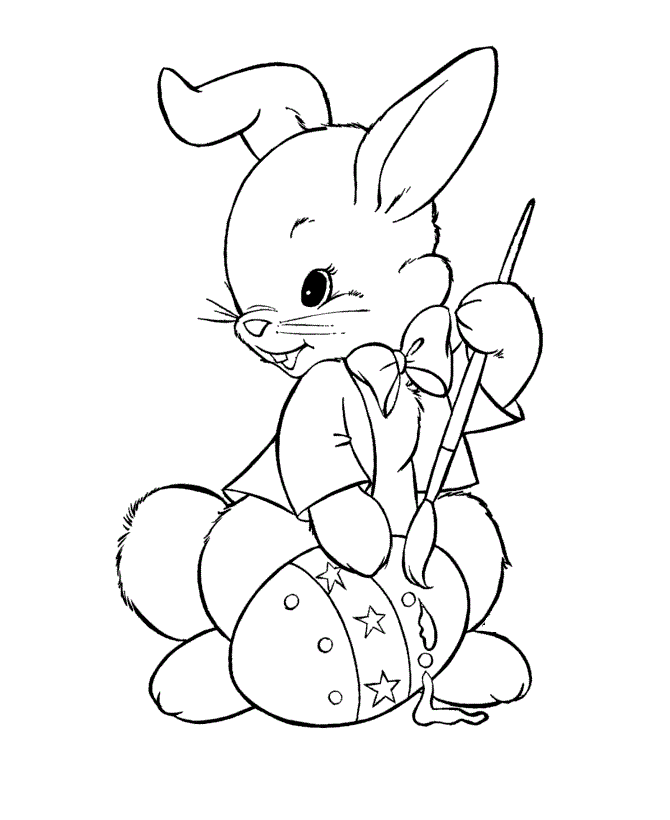 VESELÁ VEĽKÁ NOC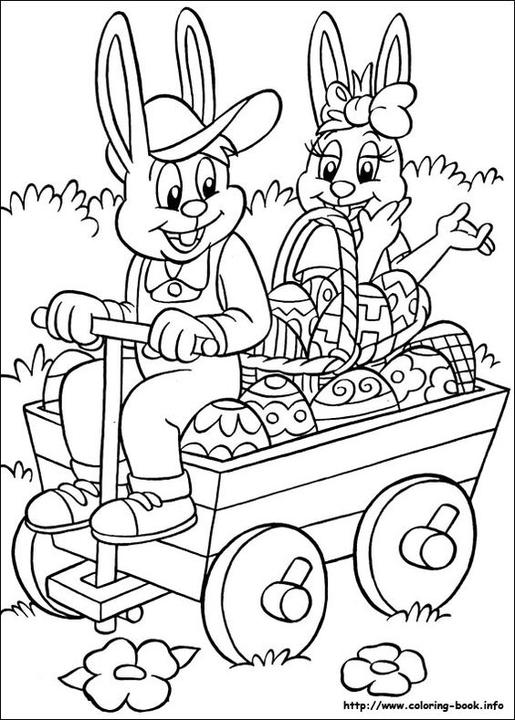 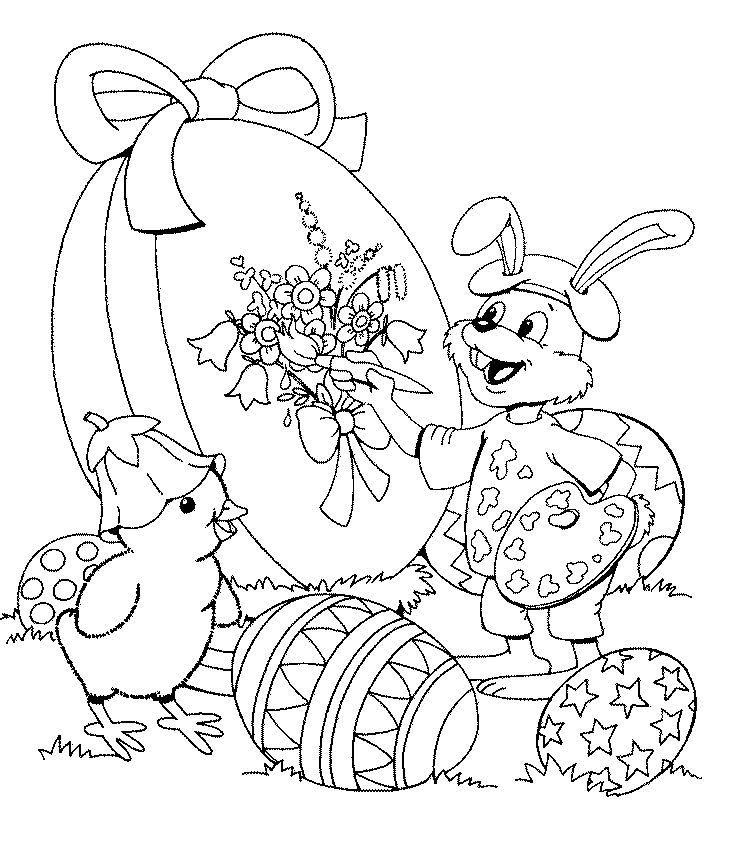 MALEBNÉ VEĽKONOČNÉSVIATKY 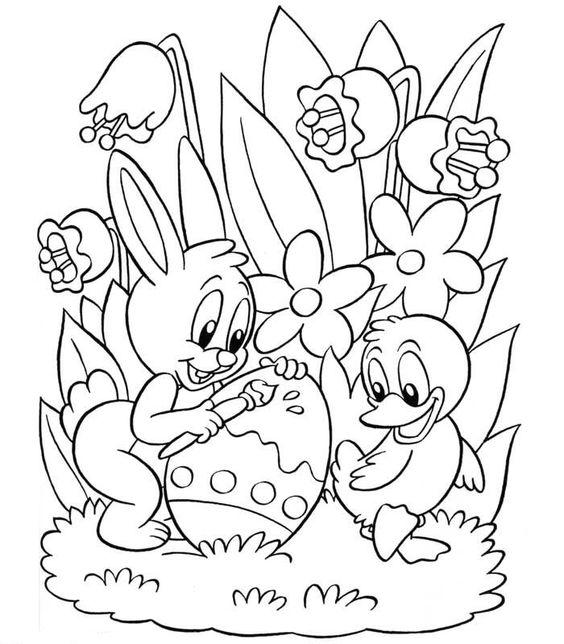 VOŇAVÁ VEĽKÁ NOC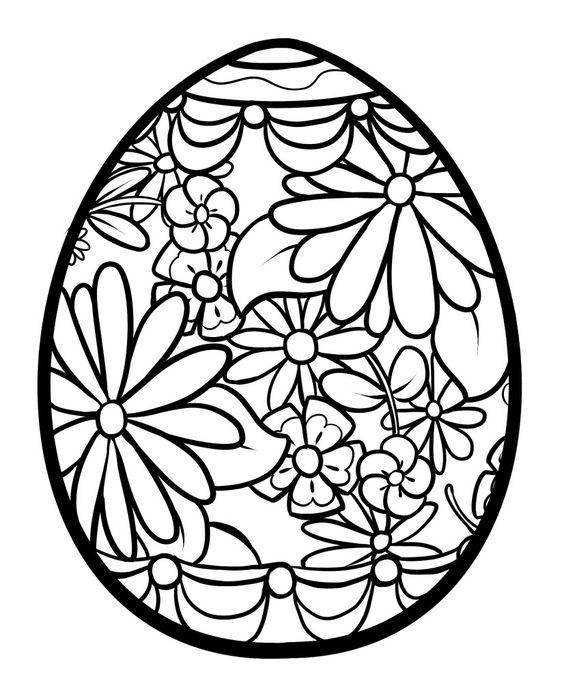 KRÁSNE VEĽKONOČNÉ SVIATKY